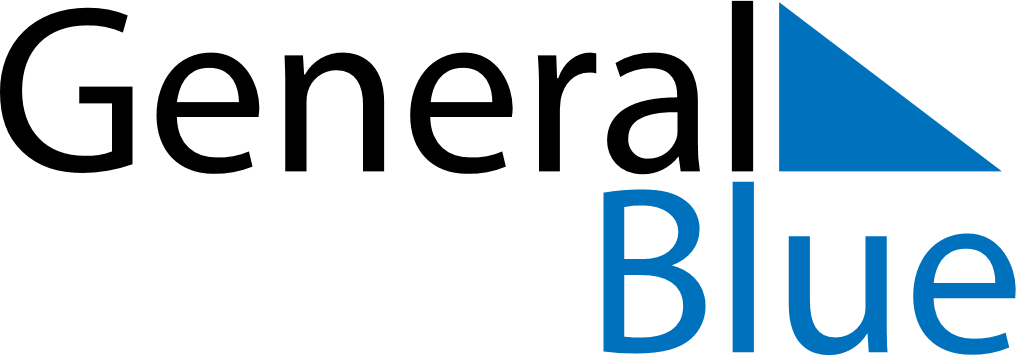 October 2025October 2025October 2025October 2025October 2025October 2025Costa RicaCosta RicaCosta RicaCosta RicaCosta RicaCosta RicaMondayTuesdayWednesdayThursdayFridaySaturdaySunday123456789101112Columbus Day13141516171819202122232425262728293031NOTES